CONVOCATORIA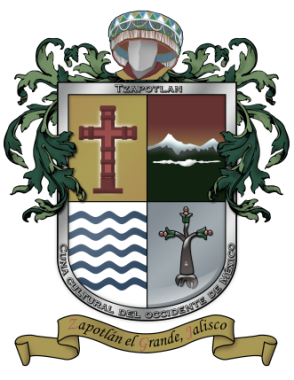 MUNICIPIO DE ZAPOTLÁN EL GRANDE, JALISCO.JEFATURA DE PATRIMONIUO MUNICIPAL 
LICITACIÓN PÚBLICA LOCAL 029/2021“ADQUISICIÓN DE PÓLIZAS DE SEGURO PARA LOS VEHÍCULOS QUE INTEGRAN LA FLOTILLA DEL PARQUE VEHICULAR DEL H. AYUNTAMIENTO DE ZAPOTLÁN EL GRANDE, JALISCO.”De conformidad con lo previsto en los Artículos 134 de la Constitución Política de los Estados Unidos Mexicanos y   lo previsto en los Artículos1, numeral IV, Articulo 23,  Articulo  47 numeral 1, Articulo 49 numeral 3, Articulo 55 numeral  1, inciso II, Articulo 56 numeral 1, Articulo 59 numeral 1 incisos I, II III, IV, V, VI, VII VIII, IX, X, XI, XII, XIII, XIV, XV  de la Ley de Compras Gubernamentales, Enajenación y Contratación de Servicios del Estado de Jalisco y sus Municipios y demás relativos al Reglamento de compras gubernamentales, contratación de servicios, arrendamientos y enajenaciones, para el Municipio de Zapotlán el Grande Convoca a los proveedores interesados a participar en la Licitación Pública Local 029/2021 de conformidad con lo siguiente:Las áreas responsables de esta licitación serán: la Jefatura de PATRIMONIO MUNICIPAL, teléfono 341 575 2500 ext. 545 y el Departamento de Proveeduría, teléfono 341 575 25 00 ext. 413 o 341 575 25 86  del Ayuntamiento de Zapotlán El Grande, Jalisco.La presente convocatoria se encuentra disponible en la página de internet: www.ciudadguzman.gob.mxLa entrega del listado del Parque Vehicular y Siniestralidad se efectuará el miércoles 07 de abril del 2021, de 10:00 a 14:00 horas; en el Departamento de Proveeduría de la Tesorería Municipal, con domicilio calle Colón 62 Colonia centro Ciudad Guzmán, municipio de Zapotlán El Grande, JaliscoLos ofertantes deberán cumplir con los requisitos establecidos en la Ley de Compras Gubernamentales, Enajenación y Contratación de Servicios del Estado de Jalisco y sus Municipios.Zapotlán El Grande, Jalisco a 06 de abril del 2021HÉCTOR ANTONIO TOSCANO BARAJASCOORDINADOR DEL DEPARTAMENTO DE PROOVEEDURÍALICITACIÓN029/2021FECHA DE PUBLICACIÓN DE LAS BASESMartes 06 de abril del 2021FECHA Y HORA LÍMITE DE ENTREGA O ENVÍO DE ESCRITO EN EL QUE LOS PROVEEDORES EXPRESEN SU INTERÉS EN PARTICIPAR EN LA LICITACIÓN Y ENTREGA DE BASESMiércoles 07 de abril del 2021De 10:00 a las 14:00 horasFECHA DE ENTREGA DEL LISTADO A LOS LICITANTES DEL PARQUE VEHICULAR A ASEGURAR Y SINIESTRALIDADMiércoles 07 de abril del 2021De 10:00 a las 14:00 horasFECHA Y HORA LÍMITE DE ENTREGA O ENVÍO DE CUESTIONARIO DE ACLARACIONESViernes 09 de abril del 2021hasta las 14:00 horasFECHA Y HORA DE ENVÍO DEL ACTA DE LA JUNTA DE ACLARACIONESMartes 13 de abril del 202115:00 horasFECHA Y HORA LÍMITE PARA ENTREGA DE PROPUESTASViernes 16 de abril del 2021hasta las 10:00 horasAPERTURA DE PROPUESTASViernes 16 de abril del 202110:00 horasRESOLUCIÓN Y EMISIÓN DE FALLOMiércoles 21 de abril del 202112:00 horasPARTIDAARTÍCULO1“ADQUISICIÓN DE PÓLIZAS DE SEGURO PARA LOS VEHÍCULOS QUE INTEGRAN LA FLOTILLA DEL PARQUE VEHICULAR DEL H. AYUNTAMIENTO DE ZAPOTLÁN EL GRANDE, JALISCO.”